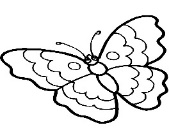 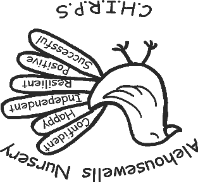 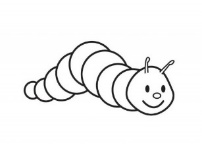 Sun Cream PolicyIt’s a parent’s responsibility to ensure their child has adequate sun cream applied before their child comes to nursery. Parents are encouraged to provide their own sun cream for sole use on their child. The bottle will be clearly labelled with the child’s name and stored in a high cupboard in the kitchen.Parents will notify staff on the sign in sheet when dropping their child off at nursery, indicating the time their child had sun cream applied.Parent’s must provide a sun hat for there child. There will be spare sun hats in nursery.Sun cream will be available to use in the cloakroom area if parents have forgotten to apply at home or have not provided their own sun cream for their child for reapplying during the day.The nursery will supply factor 50 sun cream.Parents are to provide their own sun cream for their child if they have allergies as stated in their care plan.Staff will reapply sun cream frequently throughout the day and immediately after water play or when it may have rubbed off.When staff are reapplying sun cream they will either wear disposable powder & latex free gloves or clean hands. Hands are to be washed or gloves changed between each child’s application of sun cream.The time the sun cream was applied by staff will be noted on daily communication sheet.The UV index will be in the cloakroom area for parents to view. Staff will mark the UV index to show the risk to the children.16th May 2018 